Armstrong Youth Orchestra ProgramLSE Violin Audition Etude F22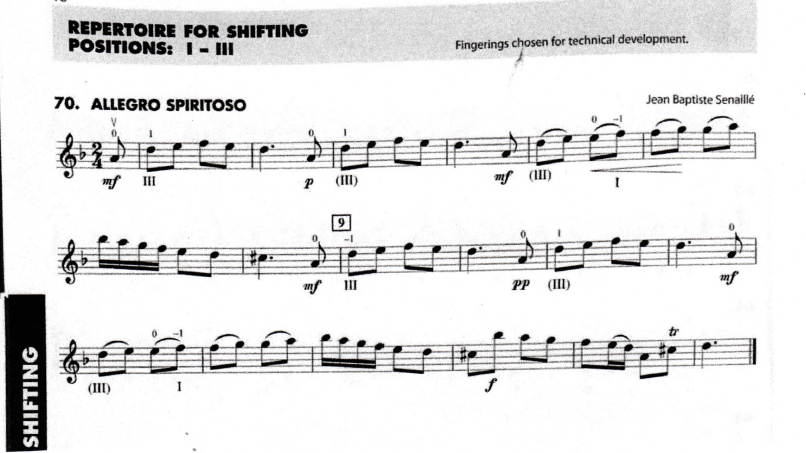 